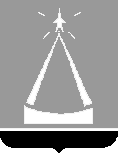 ИЗБИРАТЕЛЬНАЯ  КОМИССИЯ  ГОРОДСКОГО  ОКРУГА   ЛЫТКАРИНО_______________________________________________________________140080, Московская обл.. г. Лыткарино, ул. Первомайская, д.7/7,  т/ф 8(495)552 85 11Р Е Ш Е Н И Е28.07.2015 № 103/13Об отказе в регистрации кандидатом в депутаты Совета депутатов г.Лыткарино  по многомандатному  избирательному округу №3 на выборах депутатов Совета депутатов    г.Лыткарино, назначенных на 13 сентября  2015 г.Фирсовой  Юлии Александровны  	Проверив порядок самовыдвижения Фирсовой  Юлии Александровны  кандидатом в депутаты Совета депутатов г.Лыткарино  по многомандатному  избирательному округу №3   на выборах депутатов Совета депутатов г.Лыткарино  и необходимые для регистрации кандидата документы, учитывая что согласно п.п.  «д» п. 24 ст. 38 Федерального закона от 12.02.2006 г. N 67-ФЗ "Об основных гарантиях избирательных прав и права на участие в рреферендуме граждан Российской Федерации" основанием к отказу в регистрации кандидата является недостаточное количество достоверных подписей  иизбирателей, представленных для регистрации кандидата, либо выявление 10 и более процентов недостоверных и(или) недействительных подписей от  количества подписей, отобранных для проверки, а также учитывая что в   ссоответствии с решением Избирательной комиссии проверки подлежат 100 %  ппредставленных кандидатами подписей избирателей и принимая во  внимание недостаточное количество достоверных подписей избирателей,  представленных для регистрации кандидата,  и непредставление первого финансового отчета о поступлении и расходовании средств избирательного фонда кандидата по выборам депутатов Советов депутатов города Лыткарино, руководствуясь подпунктами 4, 8 части 24 статьи 30 Закона Московской области «О муниципальных выборах в  Московской области», Избирательная комиссия городского округа Лыткарино  РЕШИЛА: 1. Отказать в регистрации Фирсовой Юлии Александровне, 17.02.1985 года рождения, проживающей в  г.Лыткарино Московской обл., образование высшее, инженер-технолог АО «Лыткаринский завод оптического стекла», выдвинутой в порядке самовыдвижения кандидатом в депутаты Совета депутатов г.Лыткарино по многомандатному избирательному округу № 3. 2. Выдать Фирсовой Юлии Александровне заверенную копию данного решения. 3. Направить в Люберецкое ОСБ № 9040/1215  СБ РФ по адресу: г.Лыткарино, ул. Спортивная, д.1, указание о прекращении всех финансовых операций по специальному избирательному счету, открытому кандидатом в депутаты Совета депутатов г.Лыткарино.4. Данные об отказе в регистрации Фирсовой Ю.А. кандидатом в депутаты Совета депутатов г.Лыткарино по многомандатному избирательному округу № 3 опубликовать в средствах массовой информации. 5. Контроль за выполнением настоящего решения возложить на секретаря Избирательной комиссии Рыльцову Т.А.Председатель избирательной комиссии	                     	Н.В.Новичкова				Секретарь избирательной комиссии                                    Т.А.Рыльцова                         ИЗБИРАТЕЛЬНАЯ  КОМИССИЯ  ГОРОДСКОГО  ОКРУГА   ЛЫТКАРИНО_______________________________________________________________140080, Московская обл.. г. Лыткарино, ул. Первомайская, д.7/7,  т/ф 8(495)552 85 11Р Е Ш Е Н И Е28.07.2015 № 104/13Об отказе в регистрации кандидатом в депутаты Совета депутатов г.Лыткарино  по многомандатному  избирательному округу №4 на выборах депутатов Совета депутатов    г.Лыткарино, назначенных на 13 сентября  2015 г.Фокину Михаилу Петровичу 	Проверив порядок самовыдвижения Фокина Михаила Петровича   кандидатом в депутаты Совета депутатов г.Лыткарино  по многомандатному  избирательному округу №4   на выборах депутатов Совета депутатов г.Лыткарино  и необходимые для регистрации кандидата документы, учитывая что согласно п.п.  «д» п. 24 ст. 38 Федерального закона от 12.02.2006 г. N 67-ФЗ "Об основных гарантиях избирательных прав и права на участие в рреферендуме граждан Российской Федерации" основанием к отказу в регистрации кандидата является недостаточное количество достоверных подписей  иизбирателей, представленных для регистрации кандидата, либо выявление 10 и более процентов недостоверных и(или) недействительных подписей от  количества подписей, отобранных для проверки, а также учтивая что в   ссоответствии с решением Избирательной комиссии проверки подлежат 100 %  ппредставленных кандидатами подписей избирателей и принимая во  внимание  ннедостаточное количество достоверных подписей избирателей,  ппредставленных для регистрации кандидата, руководствуясь подпунктом 8 части 24 статьи 30 Закона Московской области «О муниципальных выборах в  Московской области», Избирательная комиссия городского округа Лыткарино  РЕШИЛА: 1. Отказать в регистрации Фокину Михаилу Петровичу, 08.03.1953 года рождения, проживающему в  г.Лыткарино Московской обл., образование высшее, заместитель начальника отделения-начальник цеха №22 АО «Лыткаринский завод оптического стекла», выдвинутогов порядке самовыдвижения кандидатом в депутаты Совета депутатов г.Лыткарино по многомандатному избирательному округу № 4. 2. Выдать Фокину М.П. заверенную копию данного решения. 3. Направить в Люберецкое ОСБ № 9040/1215  СБ РФ по адресу: г.Лыткарино, ул. Спортивная, д.1, указание о прекращении всех финансовых операций по специальному избирательному счету, открытому кандидатом в депутаты Совета депутатов г.Лыткарино.4. Данные об отказе в регистрации Фокина М.П. кандидатом в депутаты Совета депутатов г.Лыткарино по многомандатному избирательному округу № 4 опубликовать в средствах массовой информации. 5. Контроль за выполнением настоящего решения возложить на секретаря Избирательной комиссии Рыльцову Т.А.Председатель избирательной комиссии	                     	Н.В.Новичкова				Секретарь избирательной комиссии                                    Т.А.Рыльцова                         